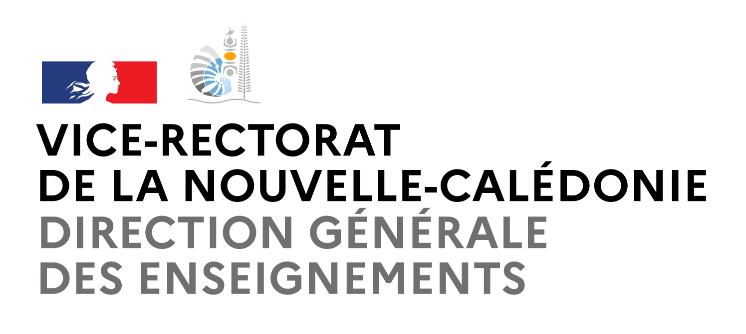 	Division du personnel ANNEXE 1Liste d’aptitude d’accès à l’échelle de rémunérationdes professeurs AGRÉGÉS (nomination au 01.09.2024)FICHE INDIVIDUELLE DE RENSEIGNEMENTSAcadémie de Nouvelle-CalédonieDiscipline : …………………………………………………………………………………………….Nom/Prénom : ..………………………………………………………………………………………Date de naissance : ………………………………………………………………………………….Etablissement d’exercice : ………………………………………………………………………….Détail du service d’enseignement assuré préciser le niveau des classes : …………………………………………………………………………………………………………...……………………………………………………………………………………………………………………………………………………………………………………………………………………………………………………………………………………………………………………………………………………………………………………………………………………………………………………………………………………………………………………………………………………………………………………………………………………………………………………………………………………………………………………………………………………………………………………………Ayant pris connaissance de la note de service, je certifie exacts les renseignements ci-dessus.Fait à 				leNom, prénom du candidat :Signature du candidat : 	Division du personnel ANNEXE 2Liste d’aptitude d’accès à l’échelle de rémunérationdes professeurs AGRÉGÉS (nomination au 01.09.2024)CURRICULUM-VITAENom patronymique:					Nom d’usage :Prénom :					Date et lieu de naissance :Distinctions honorifiques :				Grade :A - FORMATIONa) Formation initiale (titres universitaires français, au-delà de la licence, diplômes ou niveau d’homologation, titres étrangers et date d’obtention, ENS…).-	date :-	date :-	date :-	date :-	date :-	date :b) Formation continue (qualifications)-	date :-	date :-	date :-	date :B – MODE D’ACCÉS A L’ÉCHELLE DE RÉMUNERATION ACTUELLE1) Concours obtenus (préciser CAFEP et CAER CAPES, CAPET, PEPS, PLP) et session (année) d’obtention :---ou2) Liste d’aptitude et année de promotion :--- C – CONCOURS PRESENTES (enseignement)Précisez si vous avez présenté l’agrégation (attestation de présence à fournir le cas échéant) et si vous avez été admissible (relevé de note à fournir le cas échéant) -	date :-	date :-	date :D – ITINÉRAIRE PROFESSIONNELPoste occupé au 1er/09/2023 :Postes antérieurs : (six derniers postes)E – ACTIVITÉS ASSURÉESa) Mise en œuvre des nouvelles technologies, aide individualisée aux élèves, activités de remise à niveau, travaux croisés, itinéraires de découverte, travaux personnels encadrés, projets pluri- disciplinaires pédagogiques à caractère professionnel, formation continue et conseil pédagogique, coordination pédagogique, participation aux jurys…-------b) En matière de recherche scientifique ou pédagogique : ---c) Travaux, ouvrages, articles, réalisations :----Ayant pris connaissance de la note de service, je certifie exacts les renseignements ci-dessus.Fait à 				leNom, prénom du candidat :Signature du candidat : 	Division du personnel ANNEXE 3Liste d’aptitude d’accès à l’échelle de rémunérationdes professeurs AGRÉGÉS (nomination au 01.09.2024)FICHE D’AVIS DU DIRECTEUR D’ÉTABLISSEMENTAcadémie de Nouvelle-CalédonieNom/Prénom du candidat :……………………………………………………………………………Date de naissance : ………………………………………………………………………………….Discipline : …………………………………………………………………………………………….Etablissement d’exercice : ………………………………………………………………………….Avis du directeur d’établissement : Très favorable Favorable Réservé DéfavorableAppréciation littérale du directeur d’établissement : ………………………………………………………………………………………………………………………………………………………………………………………………………………………………………………………………………………………………………………………………………………………………………………………………………………………………………………………………………………………………………………………………………………………………………………………………………………………………………………………………………………Fait à 				leNom, prénom, signature et tampon du directeur d’établissement : Titres universitaires et diplômesJoindre obligatoirement la copie des diplômesAnnée d’obtentionGradeÉchelonDate de promotion dans cet échelonNature du concoursDate de la session Type d’établissement(LGT, LP, CLG, ZEP)AcadémieFonction ou niveau d’enseignement (classes)et nature du posteDate d’affectationType d’établissement(LGT, LP, CLG, ZEP)AcadémieFonction ou niveau d’enseignement (classes)et nature du posteDate d’affectation